§4302.  Referendum1.  Question submitted to voters.  Prior to the construction of any nuclear power plant within the State, the question of approving that construction must be submitted to the voters of the State in the manner prescribed by law for holding a statewide election.  This question must be submitted to the legal voters of the State at the next following statewide election. The municipal officers and plantation assessors of this State shall notify the inhabitants of their respective cities, towns and plantations to meet, in the manner prescribed by law for holding a statewide election, to vote on the acceptance or rejection of construction by voting on the following question:"Do you approve construction of the nuclear power plant proposed for (insert locations)?"[PL 1999, c. 398, Pt. A, §95 (AMD); PL 1999, c. 398, Pt. A, §§104, 105 (AFF).]2.  Manner of voting and counting ballots.  The legal voters of each city, town and plantation shall vote by ballot on this question and shall designate their choice by a cross or check mark placed within a corresponding square below the words "Yes" or "No."  The ballots shall be received, sorted, counted and declared in open ward, town and plantation meetings and returns made to the Secretary of State in the same manner as votes for members of the Legislature.  The Governor shall review the return and, if it appears that a majority of the legal voters are in favor of construction, the Governor shall proclaim that fact without delay.[PL 1987, c. 141, Pt. A, §6 (NEW).]3.  Preparation of ballots.  The Secretary of State shall prepare and furnish to each city, town and plantation all ballots, returns and copies of this subchapter necessary to carry out the purpose of this referendum.[PL 1987, c. 141, Pt. A, §6 (NEW).]SECTION HISTORYPL 1987, c. 141, §A6 (NEW). PL 1999, c. 398, §A95 (AMD). PL 1999, c. 398, §§A104,105 (AFF). The State of Maine claims a copyright in its codified statutes. If you intend to republish this material, we require that you include the following disclaimer in your publication:All copyrights and other rights to statutory text are reserved by the State of Maine. The text included in this publication reflects changes made through the First Regular and First Special Session of the 131st Maine Legislature and is current through November 1. 2023
                    . The text is subject to change without notice. It is a version that has not been officially certified by the Secretary of State. Refer to the Maine Revised Statutes Annotated and supplements for certified text.
                The Office of the Revisor of Statutes also requests that you send us one copy of any statutory publication you may produce. Our goal is not to restrict publishing activity, but to keep track of who is publishing what, to identify any needless duplication and to preserve the State's copyright rights.PLEASE NOTE: The Revisor's Office cannot perform research for or provide legal advice or interpretation of Maine law to the public. If you need legal assistance, please contact a qualified attorney.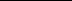 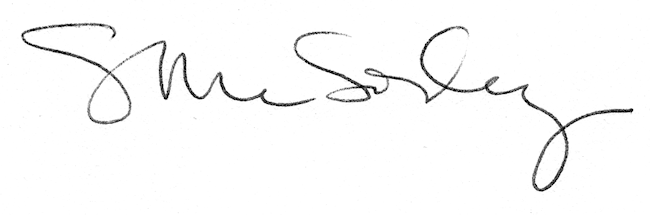 